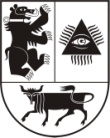 ŠIAULIŲ LOPŠELIS – DARŽELIS „ŽIOGELIS“DIREKTORIUSĮSAKYMASDĖL SUPAPRASTINTŲ VIEŠŲJŲ PIRKIMŲ TAISYKLIŲ PATVIRTINIMO2014 m. lapkričio 17 d. Nr. V-137ŠiauliaiVadovaudamasi Lietuvos Respublikos viešųjų pirkimų įstatymu:1. T v i r t i n u  Šiaulių lopšelio – darželio „Žiogelis“ supaprastintų viešųjų pirkimų taisykles (pridedama).		2. P a v e d u  ūkio dalies vedėjai Vitai Mockuvienei, atsakingai už viešųjų pirkimų organizavimą, per 3 darbo dienas nuo šio įsakymo pasirašymo dienos paskelbti taisykles Centrinėje viešųjų pirkimų informacinėje sistemoje ir Šiaulių lopšelio – darželio „Žiogelis“ interneto tinklalapyje  www.darzelis.lt . 3. P r i p a ž į s t u netekusiu galios 2014 m. kovo 12 d. įsakymą Nr. V-45                        „Dėl supaprastintų mažos vertės viešųjų pirkimų taisyklių patvirtinimo“.Direktorė					Sigita SaviščevienėRaštinės vedėja Erika Kabailienė2014-11-17